05.09.2022 № 3074О внесении изменения в Порядок установления регулируемых тарифов на перевозки пассажиров и багажа автомобильным транспортом и городским наземным электрическим транспортом по муниципальным маршрутам регулярных перевозок на территории муниципального образования города Чебоксары, утвержденный постановлением администрации города Чебоксары от 30.10.2018 № 2096В соответствии с Федеральным законом от 06.10.2003 № 131-ФЗ «Об общих принципах организации местного самоуправления в Российской Федерации», Федеральным законом от 13.07.2015 № 220-ФЗ «Об организации регулярных перевозок пассажиров и багажа автомобильным транспортом и городским наземным электрическим транспортом в Российской Федерации и о внесении изменений в отдельные законодательные акты Российской Федерации» администрация города Чебоксары  п о с т а н о в л я е т:1. Внести в Порядок установления регулируемых тарифов на перевозки пассажиров и багажа автомобильным транспортом и городским наземным электрическим транспортом по муниципальным маршрутам регулярных перевозок на территории муниципального образования города Чебоксары, утвержденный постановлением администрации города Чебоксары от 30.10.2018 № 2096 (далее – Порядок), изменение, дополнив раздел III «Порядок рассмотрения и установления регулируемых тарифов» пунктом 3.12 следующего содержания: «3.12. При перевозках по муниципальным маршрутам регулярных перевозок размер регулируемых тарифов на перевозки пассажиров и багажа по маршрутам регулярных перевозок с использованием объектов инфраструктуры автомобильного транспорта или городского наземного электрического транспорта, являющихся объектом концессионного соглашения или соглашения о муниципально-частном партнерстве, в период действия соответствующего соглашения не может превышать максимальный размер регулируемых тарифов на перевозки по муниципальным маршрутам регулярных перевозок автомобильным транспортом или городским наземным электрическим транспортом в пределах территории муниципального образования города Чебоксары.».2. Настоящее постановление вступает в силу со дня его официального опубликования. 3. Контроль за исполнением настоящего постановления возложить на заместителя главы администрации города Чебоксары по экономическому развитию и финансам И.Н. Антонову.Глава администрации города Чебоксары                                        Д.В. СпиринЧăваш РеспубликиШупашкар хулаадминистрацийěЙЫШĂНУ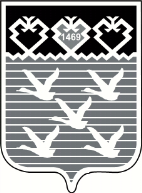 Чувашская РеспубликаАдминистрациягорода ЧебоксарыПОСТАНОВЛЕНИЕ